Top tips for preparing for the post-operative dietAfter your surgery, aim for at least 60g of protein per day for:Good energy levelsHelp with healingHelp to maintain a healthier body composition to reduce the risk of weight regainPlease ensure you are prepared for the post-operative diet prior to your admission by purchasing at least one of the following protein options before you come into hospital in preparation for your discharge homeHigh protein shakes – per 100ml these should contain no more than 65 calories and 5g of carbohydrate. They should contain at least 6g of protein per 100ml. Suitable options include:Ufit  Grenade Carb Killa Protein Shake For Goodness Shakes Ultimate Protein (split this into 2 x 240ml servings over the day)PhD Nutrition Diet Whey Ready to Drink MaxiNutrition Protein Milk Sci-MX Pro-2 Go Ready to Drink (split this into 2 x 250ml servings over the day)Myprotein Pro Milk 50 RTD 500ml (split this into 2 x 250ml servings over the day)Slimming shakes such as Slimfast and Tesco Ultraslim, smoothies, fruit juice and probiotic drinks such as Actimel and Yakult are not suitable on the post-op diet.  They do not contain enough protein and are too high in carbohydrate which may cause dumping.Skimmed milk powder, e.g. Marvel or supermarket own brand. This can be added to hot drinks and soup. To make up fortified milk, add 4 tablespoons of skimmed milk powder to 1 pint of skimmed or semi-skimmed milk and use this fortified milk in drinks or to thin down soup during the dayProtein powderNeutral flavoured powder can be added to soups, drinks or diet yoghurt thinned with milkFlavoured varieties can be added to milk to make a milkshakeSoup can be homemade, or shop bought.  Soup often contains very little protein (even chicken, oxtail and lentil varieties), so you will need to add skimmed milk powder, protein powder or fortified milk to increase the protein content.You may need to blend, sieve and thin soup down with extra stock, water or milk to achieve the correct liquid consistency. Initially it should be no thicker than a protein shake.Yoghurt Aim for high protein varieties such as Skyr, Arla Protein, Liberte Natural 0%, Danio 0% Fat Natural or an alternative 0% fat/low fat Greek or natural yoghurtYou will need to blend or mix with milk or fortified milk to a make drinkable consistencyTry to choose yoghurts that contain 5g of sugar or less per 100g to avoid dumpingEquipment We suggest purchasing the items below to help with portion control:Digital kitchen scalesSmall ramekin5inch tea plate (please measure as most side plates are 6-7 inches)Blender or liquidiser for the pureed diet stageMeasuring spoons (teaspoon, tablespoon, and dessert spoon)You may find the following measurements helpful:1 tablespoon = 3 teaspoons1 dessert spoon = 2 teaspoons1 level tablespoon = 15ml1 level dessert spoon = 10ml1 level teaspoon = 5mlProtein powdersWhey protein isolates often contain very little or no lactose so are generally better tolerated if milk-based products cause symptoms.Protein shakes (liquid)ProductServing sizeCalories (kcal)Protein(g)Fat (g)Carbs (g)Sugars (g)Extra infoSanatogen High Protein Powder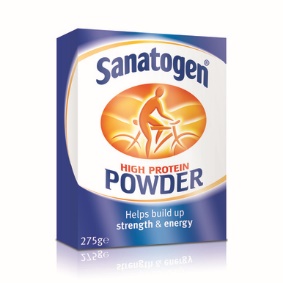 2 heaped teaspoons255.50.080.40.4Unflavoured. Available in Boots or online e.g. Amazon, ChemistDirect, etc. MyProtein Impact Whey Protein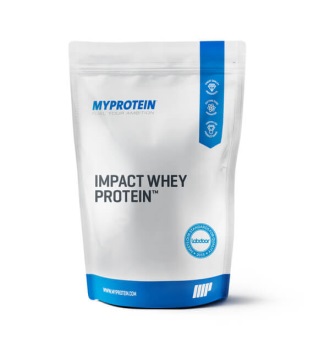 1 scoop -25g103211.911Unflavoured *Available in over 40 flavours however nutritional values may vary by up to 15%May contain eggMyProtein Impact Whey Isolate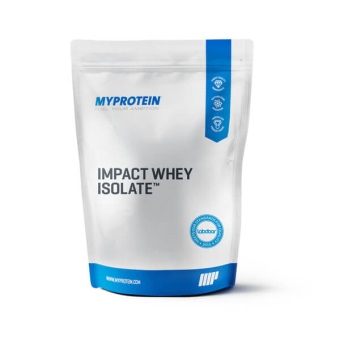 1 scoop – 25g93230.10.60.6Unflavoured *Available in 49 flavours however nutritional values may vary by up to 15%Made in a facility that handles egg & glutenProtein Dynamix Whey Protein Isolate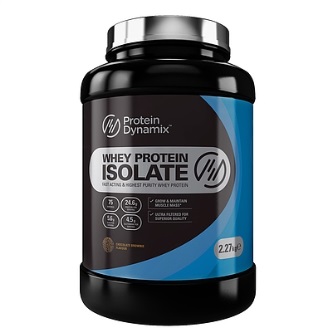 1 heaped scoop – 25g93230.20.20.2Flavours: unflavoured, chocolate, chocolate brownie, mint choc chip, strawberry, vanilla ice-cream, banana smoothie, caramel mocha, cinnamon bun, marshmallow, jammy dodger, NY cheesecakeSuitable for vegetariansProtein Dynamix Whey Protein Isolate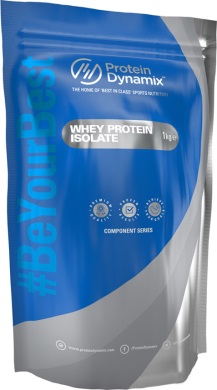 1 heaped scoop – 25g93230.20.20.2Flavours: unflavoured, chocolate, chocolate brownie, mint choc chip, strawberry, vanilla ice-cream, banana smoothie, caramel mocha, cinnamon bun, marshmallow, jammy dodger, NY cheesecakeSuitable for vegetariansThe Protein Works Diet Whey Protein Isolate 90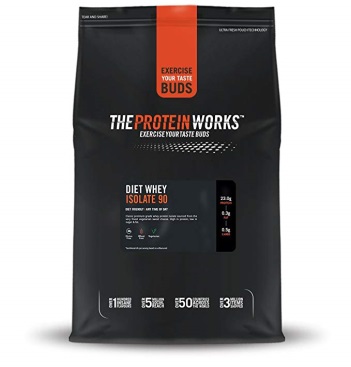 1 scoop - 25g88 - 9521.9 - 230.2 - 0.40.5 – 1.40.2 – 1.2Available in 12 flavours however nutritional values may alter slightly Suitable for vegetariansContains soyaThe Protein Works Diet Whey Protein Isolate 97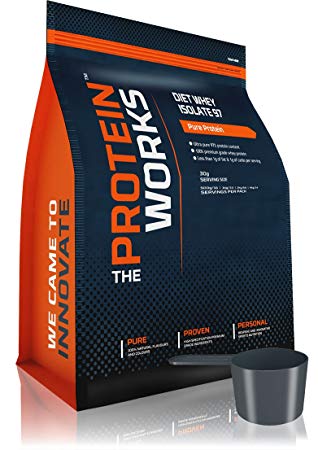 1 large heaped scoop - 30g116 – 11727.7 – 27.90.40.8 – 1.00.5 - 0.8Flavours: strawberry & white choc, banana smoothSuitable for vegetariansThe Protein Works Soy Protein Isolate 90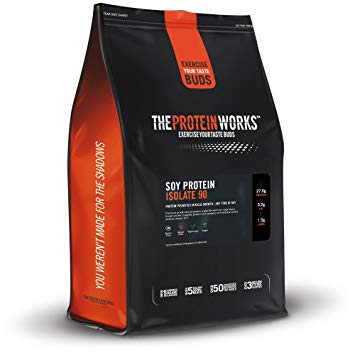 1 large scoop - 30g108 - 11625.4 - 270.2 – 0.50.3 - 1.50 – 0.2Available in 7 flavours however nutritional values may alter slightlySuitable for vegetarians and vegansThe Protein Works Pea Protein 80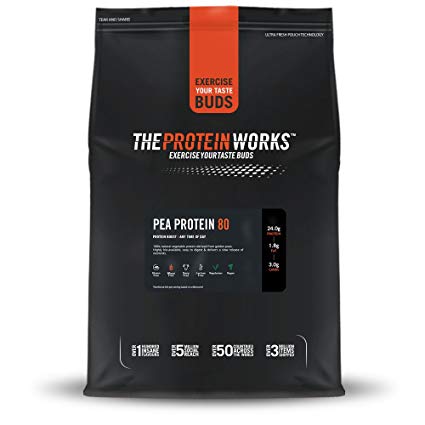 1 large scoop - 30g128241.83.01.5UnflavouredSuitable for vegetarians and vegansPrecision Engineered Whey Protein 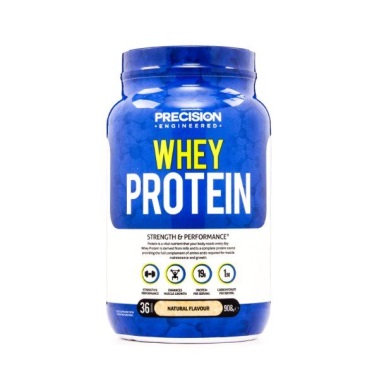 1 scoop – 23-27g84 – 10617.5 – 210.7 - 1.81.2 – 2.90.014 – 2.4Available in 7 flavours however nutritional values may alter slightlyHolland & Barrett Soya Protein Isolate Powder Natural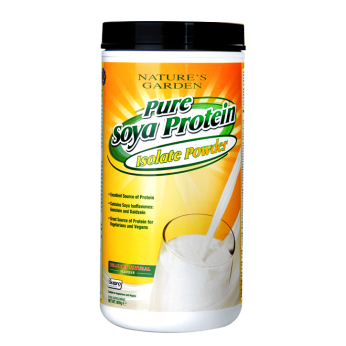 1 scoop – 28-31g110 – 116241.40.3 – 1.80 – 0.1Available in 3 flavours however nutritional values may alter slightlySuitable for vegetarians and vegansMuscle Food Whey Protein Isolate 90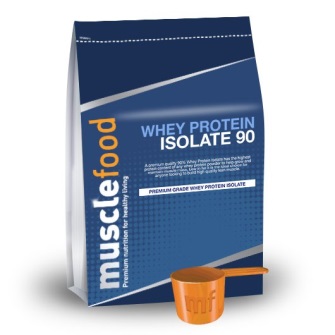 1 scoop - 25g93220.50.60.2Available in 6 flavours however nutritional values may alter slightlyContains soya lecithinMuscle Food Soya Protein Isolate 90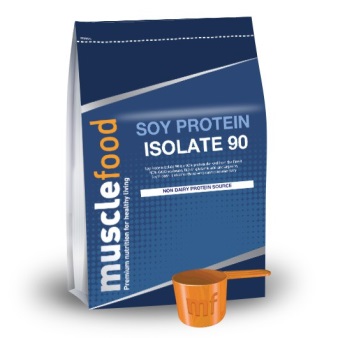 1 scoop - 25g96220.80.30UnflavouredSuitable for vegetarians & vegans ProductServing sizeCalories (kcal)Protein (g)Fat (g)Carbs (g)Sugars (g)Extra infoFlavoursUfit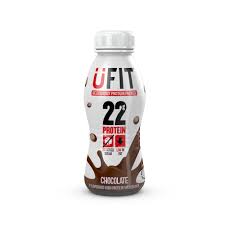 310ml16622.4g3.2g10.7g10.4gGood for diabetes controlChocolate, strawberry, banana, iced latteGrenade Carb Killa High Protein Shake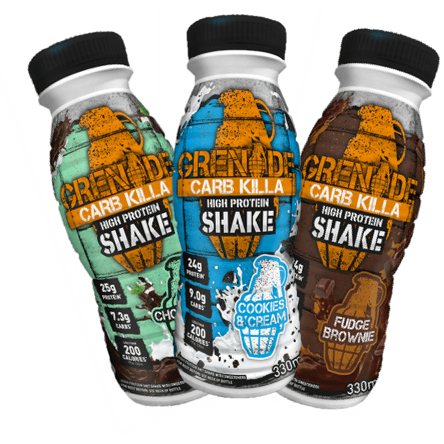 330ml191 - 21424.0 - 25.0g6.6 - 8.9g7.3 – 9.2g5.0 – 8.3gSuitable for vegetariansLactose freeNutritional content varies slightly with different flavoursBanana armour, chocolate mint, cookies & cream, fudge brownie, peanut nutter, white chocolateUFit Lactose Free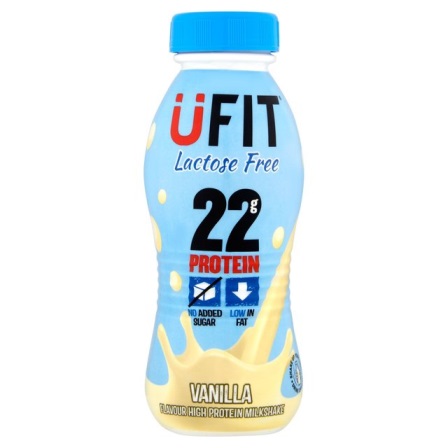 310ml16222.0g3.2g10.0g10.0gGood for diabetes controlVanillaFor Goodness Shakes Ultimate Protein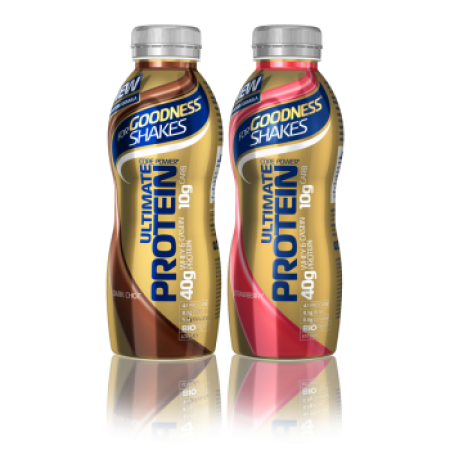 240ml (1 bottle contains 475ml, must be spilt into 2 servings)11720.2g1.2g5.0g3.8gDark chocolate, strawberryFor Goodness Shakes Plant Protein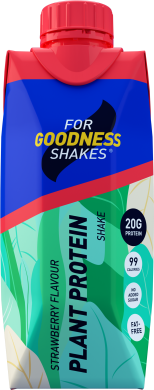 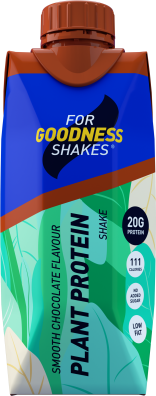 330ml110.620.0g1.3g3.6g0.7gSuitable for vegansSoya basedSmooth chocolate, strawberry, vanilla chaiPhD Nutrition Diet Whey Ready to Drink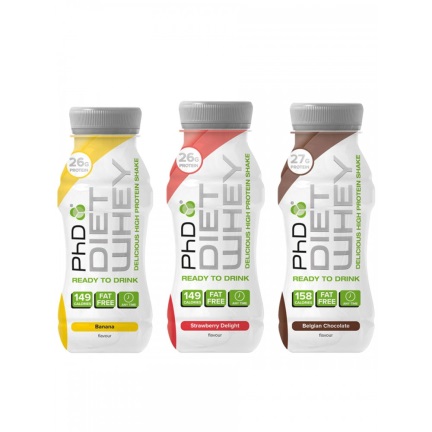 330ml158.426.7g1.3g9.6g8.9gSuitable for vegetariansBelgian chocolate, strawberry delight, bananaMaxiNutrition Protein Milk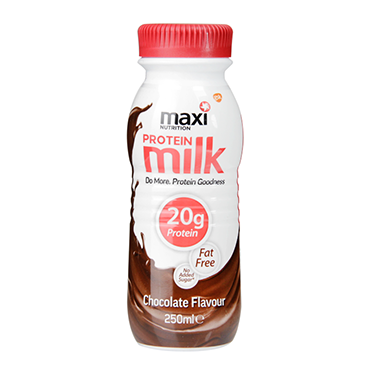 250ml13020g0.4g12.0g12.0gSuitable for vegetariansChocolate, strawberrySci-MX Pro-2 Go Ready to Drink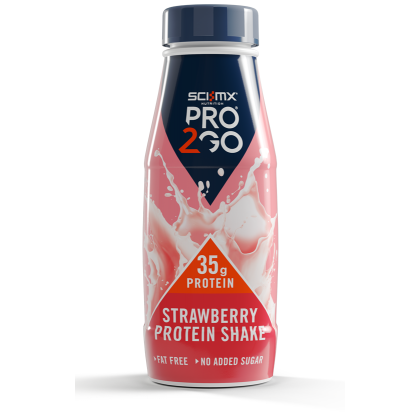 250ml(1 bottle contains 500ml, must be spilt into 2 servings)11517.50.5g9.8g9.0gSuitable for vegetariansChocolate, strawberryMyprotein Pro Milk 50 RTD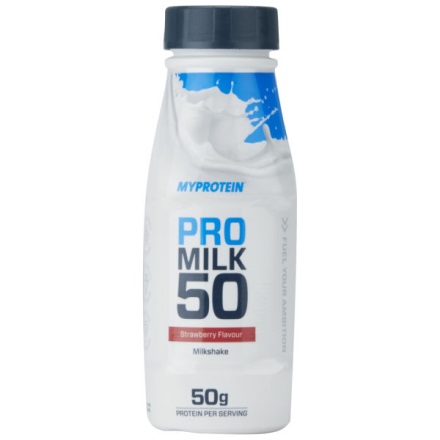 250ml(1 bottle contains 500ml, must be spilt into 2 servings)17025.3g1.0g13.5g12.3gNot suitable for vegetariansNot halaalStrawberry, banana, chocolate, vanillaV24 Protein shot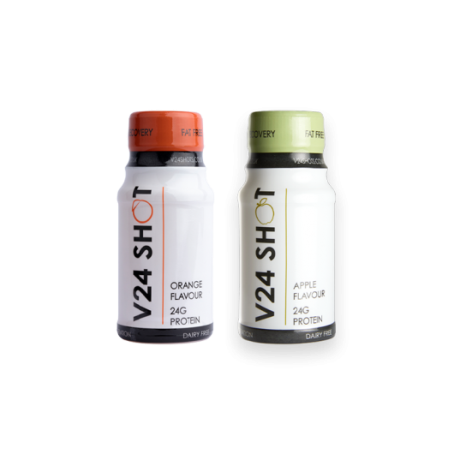 60ml9724g0.0g0.13g0.0gDairy freeNot suitable for vegetarians – based on hydrolysed collagenApple, orange